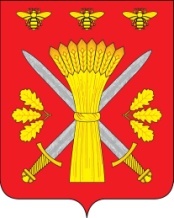 РОССИЙСКАЯ ФЕДЕРАЦИЯОРЛОВСКАЯ ОБЛАСТЬАДМИНИСТРАЦИЯ ТРОСНЯНСКОГО РАЙОНАПОСТАНОВЛЕНИЕот  24 августа  2022г.                                                                           № 245с.ТроснаОб утверждении Порядка предоставления 
в 2022 году дополнительной меры социальной поддержки 
в виде единовременной денежной выплаты гражданам Российской Федерации, проживающим на территории Троснянского района, 
направленным федеральным казенным учреждением «Военный комиссариат Орловской области» для прохождения военной службы по контракту в 3-й армейский корпус для участия в специальной военной операции на территориях 
Донецкой Народной Республики, Луганской 
Народной Республики и УкраиныВ соответствии с указом Губернатора Орловской области от 9 августа 2022 года № 410 «О дополнительных мерах социальной поддержки 
граждан Российской Федерации, проживающих на территории Орловской области, направленных федеральным казенным учреждением «Военный комиссариат Орловской области» для прохождения военной службы 
по контракту в 3-й армейский корпус для участия в специальной военной операции на территориях Донецкой Народной Республики, Луганской Народной Республики и Украины», в целях исполнения решения Троснянского районного Совета народных депутатов от 16 августа 2022 года № 57 «О дополнительных мерах социальной поддержки 
граждан Российской Федерации, проживающих на территории Троснянского района, направленных федеральным казенным учреждением «Военный комиссариат Орловской области» для прохождения военной службы по контракту в 3-й армейский корпус для участия в специальной военной операции на территориях Донецкой Народной Республики, Луганской Народной Республики и Украины», администрация Троснянского района Орловской области постановляет:1.  Утвердить прилагаемый Порядок предоставления в 2022 году дополнительной меры социальной поддержки в виде единовременной денежной выплаты гражданам Российской Федерации, проживающим 
на территории Троснянского района Орловской области, направленным федеральным казенным учреждением «Военный комиссариат Орловской области» для прохождения военной службы по контракту в 3-й армейский корпус для участия в специальной военной операции на территориях Донецкой Народной Республики, Луганской Народной Республики и Украины, согласно приложению к настоящему постановлению.2.  Настоящее постановление распространяет свое действие 
на правоотношения, возникшие с 1 июля 2022 года.3. Контроль за исполнением настоящего постановления оставляю за собой.И.о. Главы района                                                                Н.Н. ВолковаПОРЯДОКпредоставления в 2022 году дополнительной меры социальной поддержки в виде единовременной денежной выплаты гражданам
Российской Федерации, проживающим на территории Троснянскогорайона и направленным федеральным казенным учреждением «Военный комиссариат Орловской области» для прохождения военной службы по контракту в 3-й армейский корпус для участия в специальной военной операции на территориях Донецкой Народной Республики, Луганской Народной Республики и Украины1. Настоящий Порядок регламентирует предоставление в 2022 годудополнительной меры социальной поддержки в виде единовременной денежной выплаты гражданам Российской Федерации, проживающим на территории  Троснянского района Орловской области и направленным федеральным казенным учреждением «Военный комиссариат Орловской области» Орловской области для прохождения военной службы по контракту в 3-й армейский корпус для участия в специальной военной операции на территориях Донецкой Народной Республики, Луганской Народной Республики и Украины (далее также соответственно– мера социальной поддержки, единовременная денежная выплата, лицо, направленное для участия в специальной военной операции).2. Право на единовременную денежную выплату имеют граждане Российской Федерации, проживающие на территории Троснянского района 
Орловской области и направленные федеральным казенным учреждением «Военный комиссариат Орловской области» для прохождения военной службы по контракту в 3-й армейский корпус для участия в специальной военной операции на территориях Донецкой Народной Республики, Луганской Народной Республики и Украины. 3. Мера социальной поддержки предоставляется лицу, направленному для участия в специальной военной операции, однократно в размере 50тыс. рублей независимо от других мер социальной поддержки, предусмотренных законодательством Российской Федерации и законодательством
Орловской области.Назначение единовременной выплаты осуществляется на основании предоставленной Военным комиссариатом Кромского и Троснянского районов (далее – Военный комиссариат) информации о лицах, направленных для участия в специальной военной операции, либо личном обращении лица,  направленного для участия в специальной военной операции или уполномоченным от его имени лицом при наличии доверенности и дополнительной информации предоставленной Военным комиссариатом.4. Отдел организационно-правовой работы и делопроизводства администрации Троснянского района Орловской области (далее –отдел) еженедельно запрашивает в Военном комиссариате Кромского и Троснянского районов следующую информацию о лицах, направленных для участия в специальной военной операции:1) фамилию, имя, отчество (при наличии);2) дату и место рождения;3) адрес проживания на территории Троснянского района Орловской области;4) реквизиты документа, удостоверяющего личность (паспорта либо иного выдаваемого в установленном порядке документа, удостоверяющего личность);5) дату заключения контракта о прохождении военной службы, срок,
в течение которого лицо, направленное для участия в специальной военной операции, обязуется проходить военную службу, а также дату отправки 
к месту прохождения военной службы;6) реквизиты расчетного счета, открытого лицом, направленным для участия в специальной военной операции, в кредитной организации;7) сведения о дате и основании прекращения действия контракта 
о прохождении военной службы.5. Выплата единовременной денежной выплаты производится 
по представленному в письменной форме заявлению, составленному в произвольной форме (далее – заявление), лица, направленного для участия в специальной военной операции, от себя лично либо от уполномоченного гражданином лица на основании доверенности, оформленной в соответствии с законодательством Российской Федерации.В заявлении лицом, направленным для участия в специальной военной операции, указывается дата отправки к месту прохождения военной службы.К заявлению прилагаются копии следующих документов:1) документа, удостоверяющего личность (паспорта либо иного выдаваемого в установленном порядке документа, удостоверяющего личность); 2) доверенности, подтверждающей полномочия представителя лица, направленного для участия в специальной военной операции (в случае подачи заявления с прилагаемыми документами представителем лица, направленного для участия в специальной военной операции).6. Копии документов, указанных в пункте 5 настоящего Порядка, представляются при предъявлении оригинала документа или в форме заверенных в установленном порядке копий.Лицо, направленное для участия в специальной военной операции, несет ответственность за достоверность и полноту представленных
им сведений и документов.7. Информацию, указанную в пункте 4 настоящего Порядка, а также заявление с прилагаемыми документами (в случае, определенном 
в пункте 5 настоящего Порядка) администрации, регистрирует в день их поступления.8.Отдел, в случае, определенном в пункте 5 настоящего Порядка запрашивает в Военном комиссариате Кромского и Троснянского районов Орловской области информацию, указанную в подпунктах 5–7 пункта 4 настоящего Порядка.9.Администрация в течение 5 рабочих дней со дня регистрации информации, указанной в пунктах 4 , 5 настоящего Порядка принимает одно из следующих условий:о предоставлении меры социальной поддержки в виде единовременной денежной выплаты в форме распоряжения администрации;об отказе в предоставлении меры социальной поддержки в виде единовременной денежной выплаты в форме письменного уведомления.10. Основаниями для отказа в предоставлении меры социальной поддержки в виде единовременной денежной выплаты являются:1) представление лицом, направленным для участия в специальной военной операции, недостоверных сведений;2) нарушение лицом, направленным для участия в специальной военной операции, условия предоставления меры социальной поддержки, предусмотренного пунктом 2 настоящего Порядка;3) представление лицом, направленным для участия в специальной военной операции, документов, предусмотренных пунктом 5 настоящего Порядка, не в полном объеме;4) лицу, направленному для участия в специальной военной операции, уже предоставлена мера социальной поддержки в виде единовременной денежной выплаты в соответствии с настоящим Порядком.В случае наличия оснований для отказа в предоставлении меры социальной поддержки в виде единовременной денежной выплаты, указанных в пункте 10 настоящего Порядка, администрация направляет лицу, направленному для участия в специальной военной операции, письменное уведомление, с обязательным мотивированным обоснованием причин отказа.11. В случае отсутствия оснований для отказа в предоставлении меры социальной поддержки в виде единовременной денежной выплаты, указанных в пункте 10 настоящего Порядка, администрация готовит распоряжение о предоставлении меры социальной поддержки в виде единовременной денежной выплаты с указанием в нем фамилии, имени, отчества лица, направленного для участия в специальной военной операции.12.Отдел бухгалтерии на основании распоряжения о предоставлении меры социальной поддержки в виде единовременной денежной выплаты, в течении 3 рабочих дней направляет в финансовый отдел администрации Троснянского района заявку на финансирование.Финансирование расходов, связанных с единовременной денежной выплатой, осуществляется за счет средств районного бюджета в пределах бюджетных ассигнований и лимитов бюджетных обязательств на указанные цели. Главным распорядителем бюджетных средств по финансовому обеспечению единовременной денежной выплатой лиц, направленных для участия в специальной военной операции, является администрация Троснянского района.13. Финансовый отдел администрации Троснянского района на основании распоряжения в течение 5 рабочих дней со дня принятия решения о предоставлении меры социальной поддержки в виде единовременной денежной выплаты, подготавливает документы, необходимые для перечисления денежных средств на счета лиц, направленных для участия 
в специальной военной операции, и направляет по заявке администрации на лицевой счет, открытый в Управлении Федерального казначейства по Орловской области денежные средства, предусмотренные на указанные цели.14. Отдел бухгалтерии администрации Троснянского района Орловской области в течение 3 рабочих дней со дня поступления на лицевой счет средств районного бюджета, выделенных на данные цели,  производит  перечисление на указанный в п. 4 настоящего Порядка расчетный счет, открытого лицом, направленным для участия в специальной военной операции, в кредитной организации.15. Единовременная денежная выплата, перечисленная лицу, направленному для участия в специальной военной операции, вследствие представления им, либо уполномоченным лицом, документов (копий документов), содержащих недостоверные сведения, или по причине сокрытия сведений, влияющих на право получения единовременной денежной выплаты, возмещается лицом, направленным для участия в специальной военной операции, добровольно или взыскивается в судебном порядке в соответствии с законодательством Российской Федерации.16. В случае досрочного прекращения действия контракта 
о прохождении военной службы по инициативе лица, направленного для участия в специальной военной операции, либо невыполнения лицом, направленным для участия в специальной военной операции, условий контракта о прохождении военной службы средства единовременной денежной выплаты подлежат возврату лицом, направленным для участия 
в специальной военной операции. Администрация в течение 3 рабочих дней со дня регистрации информации, указанной в подпункте 7 пункта 4 настоящего Порядка, при наличии оснований для возврата средств единовременной денежной выплаты, определенных в абзаце первом настоящего пункта, направляет лицу, направленному для участия в специальной военной операции, требование о добровольном возврате средств единовременной денежной выплаты (далее – требование).17.В течение 30 календарных дней с даты получения требования лицо, направленное для участия в специальной военной операции, осуществляет возврат средств единовременной денежной выплаты в бюджет Троснянского района по платежным реквизитам, указанным в требовании. В случае отказа лица, направленного для участия в специальной военной операции, от возврата средств единовременной денежной выплаты в указанный срок такие денежные средства взыскиваются в судебном порядке в соответствии с законодательством Российской Федерации.Исковое заявление о взыскании средств единовременной денежной выплаты подготавливается администрацией Троснянского района Орловской области и направляется в суд в течение 3 месяцев со дня истечения срока, предусмотренного абзацем первым настоящего пункта.18.Отчет о расходовании единовременной денежной выплаты предоставляется администрацией в составе ежемесячной отчетности об исполнении бюджета главного распорядителя, распорядителя, получателя бюджетных средств, главного администратора, администратора источников финансирования дефицита бюджета, главного администратора, администратора доходов бюджета (ф.0503127).